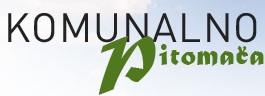 Poštovani korisnici naših usluga!Na osnovu članka10. Zakona o zaštiti potrošača (NN 41/14) obavještavamo Vas da ukoliko imate primjedbi na naše obavljene usluge, pisani prigovor možete osobno predati u prostorijama društva, poslati e-mailom: komunalno@komunalno-pitomaca.hr, telefaksom: 033/783-501 ili poslati poštom na adresu: Komunalno Pitomača d.o.o.  Vinogradska 41  33405 Pitomača.Na Vaš prigovor pismeno ćemo odgovoriti u roku od 15 dana od zaprimanja istog.Uz poštovanje.								za Komunalno Pitomača d.o.o.								   direktor: Zdravko Paša, inž.								__________________________Tekst na računima.'' Prigovor na dostavljeni račun podnosi se pismenim putem. Može se predati u prostorijama društva, poslati e-mailom: komunalno@komunalno-pitomaca.hr, telefaksom: 033/783-501 ili poslati poštom na adresu: Komunalno Pitomača d.o.o.  Vinogradska 41  33405 Pitomača''